FKL 10Opakowanie jednostkowe: 1 sztukaAsortyment: D
Numer artykułu: 0152.0028Producent: MAICO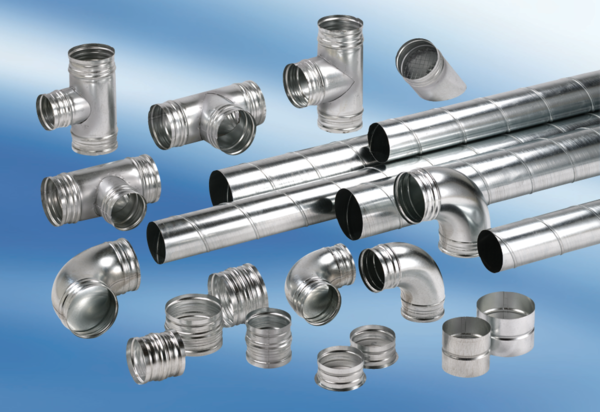 